封斋的人使用鼻滴液的教法律列حكم قطرة الأنف للصائم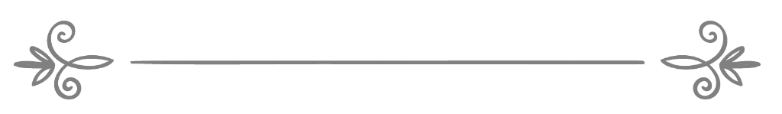 来源：伊斯兰问答网站مصدر : موقع الإسلام سؤال وجواب❧❧编审: 伊斯兰之家中文小组مراجعة: فريق اللغة الصينية بموقع دار الإسلام封斋的人使用鼻滴液的教法律列问：封斋的人在斋月的白天使用鼻滴液的教法律列是什么?答：一切赞颂,全归真主.真主的使者(愿主福安之)说:“你应该尽量的呛鼻，除非你是封斋的人。”《提尔密集圣训实录》（788段）辑录，谢赫艾利巴尼认为这是正确的圣训。这段圣训说明封斋的人不能使水通过鼻腔进入喉咙；根据这一点，使用少量的鼻滴液，如果不会到达喉咙，则是可以的；如果数量较多，可以流到喉咙，并且感觉到在喉咙里有鼻滴液的味道，则其斋戒已经无效，必须要还补。谢赫伊本·巴兹（愿主怜悯之）说：“在眼睛和耳朵中使用的滴液同样不坏斋，这是学者们正确的主张；如果感觉到在喉咙到有滴液的味道，还补斋戒是最谨慎小心的做法，但不是必须的行为（瓦直布）；因为眼睛和耳朵不是饮食进入的通道；至于使用鼻滴液，则是不允许的，因为鼻腔是通道，所以先知（愿主福安之）说：“你应该尽量的呛鼻，除非你是封斋的人。”根据这一段圣训，使用鼻滴液的人如果感觉到在喉咙里有滴液的味道，则必须要还补斋戒。《谢赫伊本· 巴兹法太瓦全集》( 15 / 260 、 261 ) .谢赫伊本·欧赛米尼（愿主怜悯之）在《斋月的法太瓦》（第511页）中说：“如果鼻滴液到达喉咙、或者进入胃里，则其斋戒已经无效了；因为先知（愿主福安之）说：“你应该尽量的呛鼻，除非你是封斋的人。”如果鼻滴液没有到达喉咙，或者没有进入胃里，则是不坏斋的；至于在眼睛和耳朵中使用的滴液和眼药，都是不坏斋的。”根据这一点，封斋的人不应该使用鼻滴液；如果不得不使用，则在使用的时候必须要谨慎小心，不能让它流到喉咙；如果把鼻滴液吞咽下去了，必须要还补斋戒；如果确知肯定会把一部分鼻滴液吞咽下去，则不允许使用鼻滴液；如果病情严重、封斋伤害身体、或者非常困难，则可以开斋，然后使用鼻滴液。敬请参阅（50555）和（38532）号问题的回答。 真主至知！	